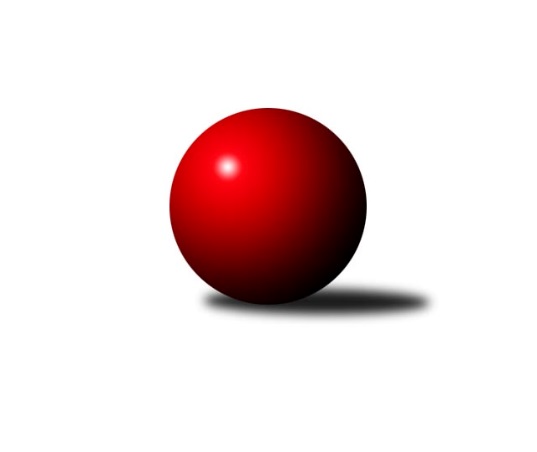 Č.3Ročník 2021/2022	26.5.2024 1. KLZ 2021/2022Statistika 3. kolaTabulka družstev:		družstvo	záp	výh	rem	proh	skore	sety	průměr	body	plné	dorážka	chyby	1.	KK Slovan Rosice	4	4	0	0	29.0 : 3.0 	(64.0 : 32.0)	3404	8	2256	1148	15.5	2.	KK Slavia Praha	3	3	0	0	18.0 : 6.0 	(38.5 : 33.5)	3498	6	2291	1206	20	3.	TJ Spartak Přerov	3	2	0	1	13.5 : 10.5 	(35.5 : 36.5)	3232	4	2152	1080	32.3	4.	SKK Rokycany	4	2	0	2	18.0 : 14.0 	(51.5 : 44.5)	3346	4	2222	1124	21.3	5.	TJ Valašské Meziříčí	2	1	0	1	5.0 : 11.0 	(20.5 : 27.5)	3244	2	2221	1023	33	6.	SKK Náchod	3	1	0	2	13.0 : 11.0 	(45.0 : 27.0)	3488	2	2262	1226	16	7.	KK Konstruktiva Praha	3	1	0	2	8.5 : 15.5 	(27.5 : 44.5)	3209	2	2193	1016	36.7	8.	KK Jihlava	3	1	0	2	7.0 : 17.0 	(21.0 : 51.0)	3168	2	2181	987	43.7	9.	KC Zlín	2	0	0	2	5.0 : 11.0 	(24.5 : 23.5)	3300	0	2246	1054	34	10.	KK Blansko	3	0	0	3	3.0 : 21.0 	(32.0 : 40.0)	3183	0	2149	1034	33Tabulka doma:		družstvo	záp	výh	rem	proh	skore	sety	průměr	body	maximum	minimum	1.	KK Slovan Rosice	2	2	0	0	15.0 : 1.0 	(34.5 : 13.5)	3404	4	3418	3390	2.	KK Slavia Praha	2	2	0	0	13.0 : 3.0 	(27.5 : 20.5)	3468	4	3483	3453	3.	KK Jihlava	1	1	0	0	7.0 : 1.0 	(12.0 : 12.0)	3150	2	3150	3150	4.	TJ Spartak Přerov	1	1	0	0	6.5 : 1.5 	(16.0 : 8.0)	3302	2	3302	3302	5.	TJ Valašské Meziříčí	1	1	0	0	5.0 : 3.0 	(12.5 : 11.5)	3266	2	3266	3266	6.	SKK Náchod	2	1	0	1	11.0 : 5.0 	(34.0 : 14.0)	3529	2	3561	3496	7.	SKK Rokycany	2	1	0	1	7.0 : 9.0 	(24.0 : 24.0)	3448	2	3504	3391	8.	KC Zlín	1	0	0	1	2.0 : 6.0 	(12.0 : 12.0)	3172	0	3172	3172	9.	KK Konstruktiva Praha	1	0	0	1	1.0 : 7.0 	(7.5 : 16.5)	3205	0	3205	3205	10.	KK Blansko	2	0	0	2	2.0 : 14.0 	(20.0 : 28.0)	3225	0	3260	3189Tabulka venku:		družstvo	záp	výh	rem	proh	skore	sety	průměr	body	maximum	minimum	1.	KK Slovan Rosice	2	2	0	0	14.0 : 2.0 	(29.5 : 18.5)	3404	4	3442	3366	2.	KK Slavia Praha	1	1	0	0	5.0 : 3.0 	(11.0 : 13.0)	3527	2	3527	3527	3.	SKK Rokycany	2	1	0	1	11.0 : 5.0 	(27.5 : 20.5)	3295	2	3330	3260	4.	KK Konstruktiva Praha	2	1	0	1	7.5 : 8.5 	(20.0 : 28.0)	3212	2	3292	3131	5.	TJ Spartak Přerov	2	1	0	1	7.0 : 9.0 	(19.5 : 28.5)	3197	2	3260	3134	6.	KC Zlín	1	0	0	1	3.0 : 5.0 	(12.5 : 11.5)	3427	0	3427	3427	7.	SKK Náchod	1	0	0	1	2.0 : 6.0 	(11.0 : 13.0)	3447	0	3447	3447	8.	KK Blansko	1	0	0	1	1.0 : 7.0 	(12.0 : 12.0)	3141	0	3141	3141	9.	TJ Valašské Meziříčí	1	0	0	1	0.0 : 8.0 	(8.0 : 16.0)	3222	0	3222	3222	10.	KK Jihlava	2	0	0	2	0.0 : 16.0 	(9.0 : 39.0)	3177	0	3212	3142Tabulka podzimní části:		družstvo	záp	výh	rem	proh	skore	sety	průměr	body	doma	venku	1.	KK Slovan Rosice	4	4	0	0	29.0 : 3.0 	(64.0 : 32.0)	3404	8 	2 	0 	0 	2 	0 	0	2.	KK Slavia Praha	3	3	0	0	18.0 : 6.0 	(38.5 : 33.5)	3498	6 	2 	0 	0 	1 	0 	0	3.	TJ Spartak Přerov	3	2	0	1	13.5 : 10.5 	(35.5 : 36.5)	3232	4 	1 	0 	0 	1 	0 	1	4.	SKK Rokycany	4	2	0	2	18.0 : 14.0 	(51.5 : 44.5)	3346	4 	1 	0 	1 	1 	0 	1	5.	TJ Valašské Meziříčí	2	1	0	1	5.0 : 11.0 	(20.5 : 27.5)	3244	2 	1 	0 	0 	0 	0 	1	6.	SKK Náchod	3	1	0	2	13.0 : 11.0 	(45.0 : 27.0)	3488	2 	1 	0 	1 	0 	0 	1	7.	KK Konstruktiva Praha	3	1	0	2	8.5 : 15.5 	(27.5 : 44.5)	3209	2 	0 	0 	1 	1 	0 	1	8.	KK Jihlava	3	1	0	2	7.0 : 17.0 	(21.0 : 51.0)	3168	2 	1 	0 	0 	0 	0 	2	9.	KC Zlín	2	0	0	2	5.0 : 11.0 	(24.5 : 23.5)	3300	0 	0 	0 	1 	0 	0 	1	10.	KK Blansko	3	0	0	3	3.0 : 21.0 	(32.0 : 40.0)	3183	0 	0 	0 	2 	0 	0 	1Tabulka jarní části:		družstvo	záp	výh	rem	proh	skore	sety	průměr	body	doma	venku	1.	KK Slavia Praha	0	0	0	0	0.0 : 0.0 	(0.0 : 0.0)	0	0 	0 	0 	0 	0 	0 	0 	2.	KK Konstruktiva Praha	0	0	0	0	0.0 : 0.0 	(0.0 : 0.0)	0	0 	0 	0 	0 	0 	0 	0 	3.	KC Zlín	0	0	0	0	0.0 : 0.0 	(0.0 : 0.0)	0	0 	0 	0 	0 	0 	0 	0 	4.	KK Jihlava	0	0	0	0	0.0 : 0.0 	(0.0 : 0.0)	0	0 	0 	0 	0 	0 	0 	0 	5.	SKK Náchod	0	0	0	0	0.0 : 0.0 	(0.0 : 0.0)	0	0 	0 	0 	0 	0 	0 	0 	6.	SKK Rokycany	0	0	0	0	0.0 : 0.0 	(0.0 : 0.0)	0	0 	0 	0 	0 	0 	0 	0 	7.	KK Blansko	0	0	0	0	0.0 : 0.0 	(0.0 : 0.0)	0	0 	0 	0 	0 	0 	0 	0 	8.	TJ Valašské Meziříčí	0	0	0	0	0.0 : 0.0 	(0.0 : 0.0)	0	0 	0 	0 	0 	0 	0 	0 	9.	TJ Spartak Přerov	0	0	0	0	0.0 : 0.0 	(0.0 : 0.0)	0	0 	0 	0 	0 	0 	0 	0 	10.	KK Slovan Rosice	0	0	0	0	0.0 : 0.0 	(0.0 : 0.0)	0	0 	0 	0 	0 	0 	0 	0 Zisk bodů pro družstvo:		jméno hráče	družstvo	body	zápasy	v %	dílčí body	sety	v %	1.	Natálie Topičová 	KK Slovan Rosice 	4	/	4	(100%)	11.5	/	16	(72%)	2.	Lenka Findejsová 	SKK Rokycany 	4	/	4	(100%)	10.5	/	16	(66%)	3.	Andrea Axmanová 	KK Slovan Rosice 	4	/	4	(100%)	10	/	16	(63%)	4.	Olga Hejhalová 	KK Slavia Praha 	3	/	3	(100%)	11	/	12	(92%)	5.	Anna Štraufová 	KK Slovan Rosice 	3	/	3	(100%)	10.5	/	12	(88%)	6.	Simona Koutníková 	SKK Rokycany 	3	/	3	(100%)	10	/	12	(83%)	7.	Lucie Vaverková 	KK Slovan Rosice 	3	/	3	(100%)	7.5	/	12	(63%)	8.	Helena Gruszková 	KK Slavia Praha 	3	/	3	(100%)	6.5	/	12	(54%)	9.	Nikola Tatoušková 	KK Slovan Rosice 	3	/	4	(75%)	12	/	16	(75%)	10.	Nina Brožková 	SKK Náchod 	2	/	2	(100%)	5.5	/	8	(69%)	11.	Martina Janyšková 	TJ Spartak Přerov 	2	/	2	(100%)	5	/	8	(63%)	12.	Petra Najmanová 	KK Konstruktiva Praha  	2	/	2	(100%)	5	/	8	(63%)	13.	Lucie Nevřivová 	KK Blansko  	2	/	3	(67%)	9	/	12	(75%)	14.	Martina Hrdinová 	SKK Náchod 	2	/	3	(67%)	9	/	12	(75%)	15.	Alena Kantnerová 	KK Slovan Rosice 	2	/	3	(67%)	7.5	/	12	(63%)	16.	Šárka Nováková 	TJ Spartak Přerov 	2	/	3	(67%)	7.5	/	12	(63%)	17.	Terezie Krákorová 	SKK Rokycany 	2	/	3	(67%)	7.5	/	12	(63%)	18.	Eliška Boučková 	SKK Náchod 	2	/	3	(67%)	7	/	12	(58%)	19.	Barbora Janyšková 	SKK Rokycany 	2	/	3	(67%)	6	/	12	(50%)	20.	Vlasta Kohoutová 	KK Slavia Praha 	2	/	3	(67%)	6	/	12	(50%)	21.	Vladimíra Malinská 	KK Slavia Praha 	2	/	3	(67%)	6	/	12	(50%)	22.	Edita Koblížková 	KK Konstruktiva Praha  	2	/	3	(67%)	5	/	12	(42%)	23.	Linda Lidman 	SKK Rokycany 	2	/	4	(50%)	7	/	16	(44%)	24.	Naděžda Novotná 	KK Konstruktiva Praha  	1.5	/	3	(50%)	6.5	/	12	(54%)	25.	Zuzana Machalová 	TJ Spartak Přerov 	1.5	/	3	(50%)	6	/	12	(50%)	26.	Šárka Majerová 	SKK Náchod 	1	/	1	(100%)	4	/	4	(100%)	27.	Šárka Dvořáková 	KK Jihlava 	1	/	1	(100%)	2	/	4	(50%)	28.	Marie Olejníková 	TJ Valašské Meziříčí 	1	/	1	(100%)	2	/	4	(50%)	29.	Aneta Ondovčáková 	KK Slovan Rosice 	1	/	1	(100%)	2	/	4	(50%)	30.	Šárka Vacková 	KK Jihlava 	1	/	1	(100%)	2	/	4	(50%)	31.	Michaela Matlachová 	KC Zlín 	1	/	2	(50%)	5.5	/	8	(69%)	32.	Aneta Cvejnová 	SKK Náchod 	1	/	2	(50%)	5.5	/	8	(69%)	33.	Michaela Bagári 	KC Zlín 	1	/	2	(50%)	5	/	8	(63%)	34.	Martina Zimáková 	KC Zlín 	1	/	2	(50%)	5	/	8	(63%)	35.	Michaela Provazníková 	SKK Rokycany 	1	/	2	(50%)	5	/	8	(63%)	36.	Dita Trochtová 	KC Zlín 	1	/	2	(50%)	4	/	8	(50%)	37.	Natálie Trochtová 	KC Zlín 	1	/	2	(50%)	4	/	8	(50%)	38.	Dana Uhříková 	TJ Valašské Meziříčí 	1	/	2	(50%)	4	/	8	(50%)	39.	Kateřina Fajdeková 	TJ Spartak Přerov 	1	/	2	(50%)	4	/	8	(50%)	40.	Klára Tobolová 	TJ Valašské Meziříčí 	1	/	2	(50%)	3.5	/	8	(44%)	41.	Anna Mašlaňová 	TJ Spartak Přerov 	1	/	2	(50%)	3	/	8	(38%)	42.	Naděžda Dobešová 	KK Slovan Rosice 	1	/	2	(50%)	3	/	8	(38%)	43.	Marie Chlumská 	KK Konstruktiva Praha  	1	/	3	(33%)	6	/	12	(50%)	44.	Lenka Concepción 	KK Jihlava 	1	/	3	(33%)	6	/	12	(50%)	45.	Nikola Portyšová 	SKK Náchod 	1	/	3	(33%)	6	/	12	(50%)	46.	Zdeňka Ševčíková 	KK Blansko  	1	/	3	(33%)	5	/	12	(42%)	47.	Michaela Beňová 	TJ Spartak Přerov 	1	/	3	(33%)	5	/	12	(42%)	48.	Monika Pavelková 	TJ Spartak Přerov 	1	/	3	(33%)	5	/	12	(42%)	49.	Šárka Marková 	KK Slavia Praha 	1	/	3	(33%)	5	/	12	(42%)	50.	Michaela Kučerová 	KK Slavia Praha 	1	/	3	(33%)	4	/	12	(33%)	51.	Kateřina Majerová 	SKK Náchod 	1	/	3	(33%)	4	/	12	(33%)	52.	Jana Braunová 	KK Jihlava 	1	/	3	(33%)	3	/	12	(25%)	53.	Martina Melchertová 	KK Jihlava 	1	/	3	(33%)	3	/	12	(25%)	54.	Lucie Šťastná 	TJ Valašské Meziříčí 	0	/	1	(0%)	2	/	4	(50%)	55.	Markéta Vlčková 	TJ Valašské Meziříčí 	0	/	1	(0%)	2	/	4	(50%)	56.	Adriana Svobodová 	KC Zlín 	0	/	1	(0%)	1	/	4	(25%)	57.	Karolína Derahová 	KK Jihlava 	0	/	1	(0%)	0	/	4	(0%)	58.	Ivana Marančáková 	TJ Valašské Meziříčí 	0	/	1	(0%)	0	/	4	(0%)	59.	Pavla Žádníková 	KC Zlín 	0	/	1	(0%)	0	/	4	(0%)	60.	Helena Daňková 	KK Blansko  	0	/	2	(0%)	4	/	8	(50%)	61.	Nikola Tobolová 	TJ Valašské Meziříčí 	0	/	2	(0%)	4	/	8	(50%)	62.	Natálie Součková 	KK Blansko  	0	/	2	(0%)	3	/	8	(38%)	63.	Stanislava Ovšáková 	TJ Valašské Meziříčí 	0	/	2	(0%)	3	/	8	(38%)	64.	Petra Dočkalová 	KK Jihlava 	0	/	2	(0%)	2	/	8	(25%)	65.	Hana Kovářová 	KK Konstruktiva Praha  	0	/	2	(0%)	1	/	8	(13%)	66.	Eva Rosendorfská 	KK Jihlava 	0	/	2	(0%)	1	/	8	(13%)	67.	Dana Musilová 	KK Blansko  	0	/	3	(0%)	5	/	12	(42%)	68.	Eva Wendl 	KK Blansko  	0	/	3	(0%)	4	/	12	(33%)	69.	Jana Čiháková 	KK Konstruktiva Praha  	0	/	3	(0%)	4	/	12	(33%)	70.	Veronika Horková 	SKK Rokycany 	0	/	3	(0%)	2	/	12	(17%)Průměry na kuželnách:		kuželna	průměr	plné	dorážka	chyby	výkon na hráče	1.	SKK Rokycany, 1-4	3475	2269	1206	19.5	(579.3)	2.	SKK Nachod, 1-4	3449	2259	1189	21.0	(574.8)	3.	SK Žižkov Praha, 1-4	3396	2280	1116	25.5	(566.0)	4.	KK Konstruktiva Praha, 2-5	3285	2187	1098	23.0	(547.6)	5.	KK Slovan Rosice, 1-4	3271	2205	1065	30.5	(545.2)	6.	KK Blansko, 1-6	3267	2209	1058	27.3	(544.6)	7.	TJ Valašské Meziříčí, 1-4	3248	2185	1063	32.0	(541.5)	8.	TJ Spartak Přerov, 1-6	3216	2157	1059	34.0	(536.1)	9.	KC Zlín, 1-4	3216	2172	1043	36.5	(536.0)	10.	KK PSJ Jihlava, 1-4	3145	2142	1003	41.5	(524.3)Nejlepší výkony na kuželnách:SKK Rokycany, 1-4SKK Rokycany	3504	2. kolo	Simona Koutníková 	SKK Rokycany	626	2. koloSKK Náchod	3447	2. kolo	Barbora Janyšková 	SKK Rokycany	616	2. kolo		. kolo	Martina Hrdinová 	SKK Náchod	611	2. kolo		. kolo	Eliška Boučková 	SKK Náchod	579	2. kolo		. kolo	Linda Lidman 	SKK Rokycany	579	2. kolo		. kolo	Terezie Krákorová 	SKK Rokycany	576	2. kolo		. kolo	Aneta Cvejnová 	SKK Náchod	572	2. kolo		. kolo	Nina Brožková 	SKK Náchod	570	2. kolo		. kolo	Lenka Findejsová 	SKK Rokycany	561	2. kolo		. kolo	Kateřina Majerová 	SKK Náchod	560	2. koloSKK Nachod, 1-4SKK Náchod	3561	1. kolo	Olga Hejhalová 	KK Slavia Praha	637	3. koloKK Slavia Praha	3527	3. kolo	Aneta Cvejnová 	SKK Náchod	628	1. koloSKK Náchod	3496	3. kolo	Helena Gruszková 	KK Slavia Praha	614	3. koloKK Jihlava	3212	1. kolo	Vladimíra Malinská 	KK Slavia Praha	607	3. kolo		. kolo	Eliška Boučková 	SKK Náchod	606	1. kolo		. kolo	Martina Hrdinová 	SKK Náchod	601	1. kolo		. kolo	Eliška Boučková 	SKK Náchod	598	3. kolo		. kolo	Kateřina Majerová 	SKK Náchod	594	1. kolo		. kolo	Aneta Cvejnová 	SKK Náchod	593	3. kolo		. kolo	Vlasta Kohoutová 	KK Slavia Praha	588	3. koloSK Žižkov Praha, 1-4KK Slavia Praha	3483	2. kolo	Olga Hejhalová 	KK Slavia Praha	659	2. koloKK Slavia Praha	3453	1. kolo	Olga Hejhalová 	KK Slavia Praha	621	1. koloKC Zlín	3427	1. kolo	Helena Gruszková 	KK Slavia Praha	617	1. koloTJ Valašské Meziříčí	3222	2. kolo	Michaela Bagári 	KC Zlín	609	1. kolo		. kolo	Vlasta Kohoutová 	KK Slavia Praha	595	1. kolo		. kolo	Natálie Trochtová 	KC Zlín	585	1. kolo		. kolo	Helena Gruszková 	KK Slavia Praha	584	2. kolo		. kolo	Šárka Marková 	KK Slavia Praha	573	2. kolo		. kolo	Michaela Matlachová 	KC Zlín	570	1. kolo		. kolo	Markéta Vlčková 	TJ Valašské Meziříčí	570	2. koloKK Konstruktiva Praha, 2-5KK Slovan Rosice	3366	2. kolo	Natálie Topičová 	KK Slovan Rosice	587	2. koloKK Konstruktiva Praha 	3205	2. kolo	Petra Najmanová 	KK Konstruktiva Praha 	587	2. kolo		. kolo	Alena Kantnerová 	KK Slovan Rosice	573	2. kolo		. kolo	Lucie Vaverková 	KK Slovan Rosice	567	2. kolo		. kolo	Marie Chlumská 	KK Konstruktiva Praha 	563	2. kolo		. kolo	Nikola Tatoušková 	KK Slovan Rosice	549	2. kolo		. kolo	Edita Koblížková 	KK Konstruktiva Praha 	547	2. kolo		. kolo	Anna Štraufová 	KK Slovan Rosice	547	2. kolo		. kolo	Andrea Axmanová 	KK Slovan Rosice	543	2. kolo		. kolo	Naděžda Novotná 	KK Konstruktiva Praha 	539	2. koloKK Slovan Rosice, 1-4KK Slovan Rosice	3418	3. kolo	Nikola Tatoušková 	KK Slovan Rosice	605	3. koloKK Slovan Rosice	3390	1. kolo	Natálie Topičová 	KK Slovan Rosice	601	3. koloKK Jihlava	3142	3. kolo	Natálie Topičová 	KK Slovan Rosice	598	1. koloTJ Spartak Přerov	3134	1. kolo	Nikola Tatoušková 	KK Slovan Rosice	596	1. kolo		. kolo	Lucie Vaverková 	KK Slovan Rosice	591	1. kolo		. kolo	Naděžda Dobešová 	KK Slovan Rosice	576	3. kolo		. kolo	Alena Kantnerová 	KK Slovan Rosice	560	3. kolo		. kolo	Šárka Dvořáková 	KK Jihlava	558	3. kolo		. kolo	Anna Štraufová 	KK Slovan Rosice	554	3. kolo		. kolo	Jana Braunová 	KK Jihlava	552	3. koloKK Blansko, 1-6SKK Rokycany	3330	3. kolo	Zdeňka Ševčíková 	KK Blansko 	576	1. koloKK Konstruktiva Praha 	3292	1. kolo	Edita Koblížková 	KK Konstruktiva Praha 	569	1. koloKK Blansko 	3260	1. kolo	Simona Koutníková 	SKK Rokycany	569	3. koloKK Blansko 	3189	3. kolo	Petra Najmanová 	KK Konstruktiva Praha 	564	1. kolo		. kolo	Dana Musilová 	KK Blansko 	562	1. kolo		. kolo	Michaela Provazníková 	SKK Rokycany	562	3. kolo		. kolo	Lucie Nevřivová 	KK Blansko 	560	1. kolo		. kolo	Naděžda Novotná 	KK Konstruktiva Praha 	560	1. kolo		. kolo	Terezie Krákorová 	SKK Rokycany	560	3. kolo		. kolo	Eva Wendl 	KK Blansko 	556	1. koloTJ Valašské Meziříčí, 1-4TJ Valašské Meziříčí	3266	1. kolo	Martina Zimáková 	KC Zlín	608	3. koloKC Zlín	3262	3. kolo	Kristýna Pavelková 	TJ Valašské Meziříčí	592	3. koloSKK Rokycany	3260	1. kolo	Markéta Vlčková 	TJ Valašské Meziříčí	576	3. koloTJ Valašské Meziříčí	3207	3. kolo	Bohdana Jankových 	KC Zlín	572	3. kolo		. kolo	Lenka Findejsová 	SKK Rokycany	562	1. kolo		. kolo	Marie Olejníková 	TJ Valašské Meziříčí	560	1. kolo		. kolo	Simona Koutníková 	SKK Rokycany	559	1. kolo		. kolo	Dana Uhříková 	TJ Valašské Meziříčí	558	1. kolo		. kolo	Veronika Horková 	SKK Rokycany	550	1. kolo		. kolo	Lucie Šťastná 	TJ Valašské Meziříčí	549	1. koloTJ Spartak Přerov, 1-6TJ Spartak Přerov	3302	3. kolo	Michaela Beňová 	TJ Spartak Přerov	564	3. koloKK Konstruktiva Praha 	3131	3. kolo	Edita Koblížková 	KK Konstruktiva Praha 	558	3. kolo		. kolo	Kateřina Fajdeková 	TJ Spartak Přerov	558	3. kolo		. kolo	Monika Pavelková 	TJ Spartak Přerov	551	3. kolo		. kolo	Šárka Nováková 	TJ Spartak Přerov	549	3. kolo		. kolo	Martina Janyšková 	TJ Spartak Přerov	545	3. kolo		. kolo	Zuzana Machalová 	TJ Spartak Přerov	535	3. kolo		. kolo	Naděžda Novotná 	KK Konstruktiva Praha 	535	3. kolo		. kolo	Hana Kovářová 	KK Konstruktiva Praha 	533	3. kolo		. kolo	Jana Čiháková 	KK Konstruktiva Praha 	527	3. koloKC Zlín, 1-4TJ Spartak Přerov	3260	2. kolo	Šárka Nováková 	TJ Spartak Přerov	581	2. koloKC Zlín	3172	2. kolo	Martina Janyšková 	TJ Spartak Přerov	568	2. kolo		. kolo	Michaela Matlachová 	KC Zlín	567	2. kolo		. kolo	Zuzana Machalová 	TJ Spartak Přerov	555	2. kolo		. kolo	Martina Zimáková 	KC Zlín	553	2. kolo		. kolo	Monika Pavelková 	TJ Spartak Přerov	527	2. kolo		. kolo	Michaela Bagári 	KC Zlín	524	2. kolo		. kolo	Adriana Svobodová 	KC Zlín	516	2. kolo		. kolo	Dita Trochtová 	KC Zlín	516	2. kolo		. kolo	Michaela Beňová 	TJ Spartak Přerov	516	2. koloKK PSJ Jihlava, 1-4KK Jihlava	3150	2. kolo	Lenka Concepción 	KK Jihlava	584	2. koloKK Blansko 	3141	2. kolo	Eva Wendl 	KK Blansko 	572	2. kolo		. kolo	Jana Braunová 	KK Jihlava	552	2. kolo		. kolo	Lucie Nevřivová 	KK Blansko 	549	2. kolo		. kolo	Natálie Součková 	KK Blansko 	528	2. kolo		. kolo	Martina Melchertová 	KK Jihlava	521	2. kolo		. kolo	Zdeňka Ševčíková 	KK Blansko 	519	2. kolo		. kolo	Šárka Dvořáková 	KK Jihlava	503	2. kolo		. kolo	Šárka Vacková 	KK Jihlava	495	2. kolo		. kolo	Eva Rosendorfská 	KK Jihlava	495	2. koloČetnost výsledků:	8.0 : 0.0	3x	7.0 : 1.0	2x	6.5 : 1.5	1x	6.0 : 2.0	1x	5.0 : 3.0	2x	3.0 : 5.0	1x	2.0 : 6.0	3x	1.0 : 7.0	1x	0.0 : 8.0	1x